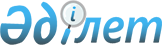 О внесении изменений в решение Аршалынского районного маслихата от 26 декабря 2013 года № 23/1 "О районном бюджете на 2014-2016 годы"
					
			Утративший силу
			
			
		
					Решение Аршалынского районного маслихата Акмолинской области от 18 ноября 2014 года № 34/2. Зарегистрировано Департаментом юстиции Акмолинской области 19 ноября 2014 года № 4463. Утратило силу в связи с истечением срока применения - (письмо Аршалынского районного маслихата Акмолинской области от 16 января 2015 года № 02-20/361-И)      Сноска. Утратило силу в связи с истечением срока применения - (письмо Аршалынского районного маслихата Акмолинской области от 16.01.2015 № 02-20/361-И).      Примечание РЦПИ.

      В тексте документа сохранена пунктуация и орфография оригинала.

      В соответствии с пунктом 4 статьи 106, пунктом 1 статьи 111 Бюджетного кодекса Республики Казахстан от 4 декабря 2008 года, со статьей 6 Закона Республики Казахстан от 23 января 2001 года «О местном государственном управлении и самоуправлении в Республике Казахстан», Аршалынский районный маслихат РЕШИЛ:



      1. Внести в решение Аршалынского районного маслихата «О районном бюджете на 2014-2016 годы» от 26 декабря 2013 года № 23/1 (зарегистрировано в Реестре государственной регистрации нормативных правовых актов № 3962, опубликовано 25 января 2014 года в районной газете «Аршалы айнасы», 25 января 2014 года в районной газете «Вперед») следующие изменения:



      пункт 1 изложить в новой редакции:



      «1. Утвердить районный бюджет на 2014-2016 годы, согласно приложениям 1, 2 и 3 соответственно, в том числе на 2014 год в следующих объемах:



      1) доходы – 3 890 213,9 тысяч тенге, в том числе:

      налоговые поступления – 636 160,7 тысяч тенге;

      неналоговые поступления – 14 531,3 тысячи тенге;

      поступления от продажи основного капитала – 52 200 тысяч тенге;

      поступления трансфертов – 3 187 321,9 тысяч тенге;



      2) затраты – 3 959 982,7 тысяч тенге;



      3) чистое бюджетное кредитование – 43 950,3 тысячи тенге, в том числе:

      бюджетные кредиты – 51 768,3 тысячи тенге;

      погашение бюджетных кредитов – 7 818 тысяч тенге;



      4) сальдо по операциям с финансовыми активами – 0 тысяч тенге, в том числе:

      приобретение финансовых активов - 0 тысяч тенге;

      поступления от продажи финансовых активов государства – 0 тысяч тенге;



      5) дефицит (профицит) бюджета – -113 719,1 тысяч тенге;



      6) финансирование дефицита (использование профицита) бюджета – 113 719,1 тысяч тенге.»;



      пункт 6 исключить.



      Приложения 1, 4, 5, 7 к указанному решению изложить в новой редакции согласно приложениям 1, 2, 3, 4 к настоящему решению.



      2. Настоящее решение вступает в силу со дня государственной регистрации в Департаменте юстиции Акмолинской области и вводится в действие с 1 января 2014 года.      Председатель сессии

      районного маслихата                        А.Гусев      Секретарь

      районного маслихата                        Ю.Сериков      СОГЛАСОВАНО      Аким Аршалынского района                   Ж.Нуркенов

Приложение 1 к решению     

Аршалынского районного маслихата

от 18 ноября 2014 года № 34/2  Приложение 1 к решению     

Аршалынского районного маслихата

от 26 декабря 2013 года № 23/1  

Районный бюджет на 2014 год

Приложение 2 к решению     

Аршалынского районного маслихата

от 18 ноября 2014 года № 34/2  Приложение 4 к решению     

Аршалынского районного маслихата

от 26 декабря 2013 года № 23/1  

Целевые трансферты и бюджетные кредиты из республиканского бюджета на 2014 год

Приложение 3 к решению     

Аршалынского районного маслихата

от 18 ноября 2014 года № 34/2  Приложение 5 к решению     

Аршалынского районного маслихата

от 26 декабря 2013 года № 23/1  

Целевые трансферты из областного бюджета на 2014 год

Приложение 4 к решению     

Аршалынского районного маслихата

от 18 ноября 2014 года № 34/2  Приложение 7 к решению     

Аршалынского районного маслихата

от 26 декабря 2013 года № 23/1  

Перечень бюджетных программ города районного значения, поселка, села, сельского округа на 2014 годпродолжение таблицыпродолжение таблицы
					© 2012. РГП на ПХВ «Институт законодательства и правовой информации Республики Казахстан» Министерства юстиции Республики Казахстан
				КатегорияКатегорияКатегорияКатегорияСумма, тысяч тенгеКлассКлассКлассСумма, тысяч тенгеПодклассПодклассСумма, тысяч тенгеНаименованиеСумма, тысяч тенге12345I. Доходы3890213,91Налоговые поступления636160,71Подоходный налог317662Индивидуальный подоходный налог317663Социальный налог209666,71Социальный налог209666,74Hалоги на собственность369612,91Hалоги на имущество309343,93Земельный налог156614Hалог на транспортные средства420085Единый земельный налог26005Внутренние налоги на товары, работы и услуги209132Акцизы62503Поступления за использование природных и других ресурсов62504Сборы за ведение предпринимательской и профессиональной деятельности83805Налог на игорный бизнес338Обязательные платежи, взимаемые за совершение юридически значимых действий и (или) выдачу документов уполномоченными на то государственными органами или должностными лицами4202,11Государственная пошлина4202,12Неналоговые поступления14531,31Доходы от государственной собственности573,91Поступления части чистого дохода государственных предприятий127,25Доходы от аренды имущества, находящегося в государственной собственности4307Вознаграждения по кредитам, выданным из государственного бюджета139Плата за сервитут по земельным участкам, находящимся в коммунальной собственности3,74Штрафы, пени, санкции, взыскания, налагаемые государственными учреждениями, финансируемыми из государственного бюджета, а также содержащимися и финансируемыми из бюджета (сметы расходов) Национального Банка Республики Казахстан01Штрафы, пени, санкции, взыскания, налагаемые государственными учреждениями, финансируемыми из государственного бюджета, а также содержащимися и финансируемыми из бюджета (сметы расходов) Национального Банка Республики Казахстан, за исключением поступлений от организаций нефтяного сектора06Прочие неналоговые поступления13957,41Прочие неналоговые поступления13957,43Поступления от продажи основного капитала522001Продажа государственного имущества, закрепленного за государственными учреждениями7501Продажа государственного имущества, закрепленного за государственными учреждениями7503Продажа земли и нематериальных активов514501Продажа земли514502Продажа нематериальных активов04Поступления трансфертов3187321,92Трансферты из вышестоящих органов государственного управления3187321,92Трансферты из областного бюджета3187321,9Функциональная группаФункциональная группаФункциональная группаФункциональная группаСуммаАдминистратор бюджетных программАдминистратор бюджетных программАдминистратор бюджетных программСуммаПрограммаПрограммаСуммаНаименованиеСуммаII. Затраты3959982,701Государственные услуги общего характера225735,2112Аппарат маслихата района (города областного значения)16234001Услуги по обеспечению деятельности маслихата района (города областного значения)16234122Аппарат акима района (города областного значения)65153,2001Услуги по обеспечению деятельности акима района (города областного значения)64666,2003Капитальные расходы государственного органа487123Аппарат акима района в городе, города районного значения, поселка, села, сельского округа126534,4001Услуги по обеспечению деятельности акима района в городе, города районного значения, поселка, села, сельского округа124479,6022Капитальные расходы государственного органа2054,8459Отдел экономики и финансов района (города областного значения)17813,6001Услуги по реализации государственной политики в области формирования и развития экономической политики, государственного планирования, исполнения бюджета и управления коммунальной собственностью района (города областного значения)15509,6003Проведение оценки имущества в целях налогообложения293010Приватизация, управление коммунальным имуществом, постприватизационная деятельность и регулирование споров, связанных с этим346,8011Учет, хранение, оценка и реализация имущества, поступившего в коммунальную собственность1378,2015Капитальные затраты государственного органа28602Оборона2362122Аппарат акима района (города областного значения)2362005Мероприятия в рамках исполнения всеобщей воинской обязанности2362006Предупреждение и ликвидация чрезвычайных ситуаций масштаба района (города областного значения)003Общественный порядок, безопасность, правовая, судебная, уголовно-исполнительная деятельность690458Отдел жилищно-коммунального хозяйства, пассажирского транспорта и автомобильных дорог района (города областного значения)690021Обеспечение безопасности дорожного движения в населенных пунктах69004Образование1663337,6464Отдел образования района (города областного значения)1563337,6001Услуги по реализации государственной политики на местном уровне в области образования 7909003Общеобразовательное обучение1137216,6004Информатизация системы образования в государственных учреждениях образования района (города областного значения)1814005Приобретение и доставка учебников, учебно-методических комплексов для государственных учреждений образования района (города областного значения)11931,3006Дополнительное образование для детей46185,7007Проведение школьных олимпиад, внешкольных мероприятий и конкурсов районного (городского) масштаба102,5009Обеспечение деятельности организаций дошкольного воспитания и обучения149044015Ежемесячная выплата денежных средств опекунам (попечителям) на содержание ребенка-сироты (детей-сирот), и ребенка (детей), оставшегося без попечения родителей12037040Реализация государственного образовательного заказа в дошкольных организациях образования83259067Капитальные расходы подведомственных государственных учреждений и организаций113838,5467Отдел строительства района (города областного значения)100000037Строительство и реконструкция объектов образования10000006Социальная помощь и социальное обеспечение76110,2123Аппарат акима района в городе, города районного значения, поселка, села, сельского округа14362003Оказание социальной помощи нуждающимся гражданам на дому14362451Отдел занятости и социальных программ района (города областного значения)61664,2001Услуги по реализации государственной политики на местном уровне в области обеспечения занятости и реализации социальных программ для населения16155,1002Программа занятости11046005Государственная адресная социальная помощь1243,5006Оказание жилищной помощи481,4007Социальная помощь отдельным категориям нуждающихся граждан по решениям местных представительных органов12370010Материальное обеспечение детей-инвалидов, воспитывающихся и обучающихся на дому461,7011Оплата услуг по зачислению, выплате и доставке пособий и других социальных выплат218014Оказание социальной помощи нуждающимся гражданам на дому885016Государственные пособия на детей до 18 лет3061,2017Обеспечение нуждающихся инвалидов обязательными гигиеническими средствами и предоставление услуг специалистами жестового языка, индивидуальными помощниками в соответствии с индивидуальной программой реабилитации инвалида3630,6023Обеспечение деятельности центров занятости населения990025Внедрение обусловленной денежной помощи по проекту Өрлеу11121,7458Отдел жилищно-коммунального хозяйства, пассажирского транспорта и автомобильных дорог района (города областного значения)84050Реализация Плана мероприятий по обеспечению прав и улучшению качества жизни инвалидов8407Жилищно-коммунальное хозяйство1327022,7123Аппарат акима района в городе, города районного значения, поселка, села, сельского округа21415,6008Освещение улиц населенных пунктов7068009Обеспечение санитарии населенных пунктов2823,6010Содержание мест захоронений и погребение безродных198011Благоустройство и озеленение населенных пунктов8697,5014Организация водоснабжения населенных пунктов2628,5455Отдел культуры и развития языков района (города областного значения)1565024Ремонт объектов в рамках развития городов и сельских населенных пунктов по Дорожной карте занятости 20201565458Отдел жилищно-коммунального хозяйства, пассажирского транспорта и автомобильных дорог района (города областного значения)12823026Организация эксплуатации тепловых сетей, находящихся в коммунальной собственности районов (городов областного значения)10000033Проектирование, развитие, обустройство и (или) приобретение инженерно-коммуникационной инфраструктуры2823467Отдел строительства района (города областного значения)1291219,1003Проектирование, строительство и (или) приобретение жилья коммунального жилищного фонда62144,3004Проектирование, развитие, обустройство и (или) приобретение инженерно-коммуникационной инфраструктуры927741006Развитие системы водоснабжения и водоотведения201333,8058Развитие системы водоснабжения и водоотведения в сельских населенных пунктах10000008Культура, спорт, туризм и информационное пространство150293,7455Отдел культуры и развития языков района (города областного значения)111828,7001Услуги по реализации государственной политики на местном уровне в области развития языков и культуры6917003Поддержка культурно-досуговой работы69964,7006Функционирование районных (городских) библиотек28783007Развитие государственного языка и других языков народа Казахстана4894032Капитальные расходы подведомственных государственных учреждений и организаций1270456Отдел внутренней политики района (города областного значения)28832001Услуги по реализации государственной политики на местном уровне в области информации, укрепления государственности и формирования социального оптимизма граждан10542002Услуги по проведению государственной информационной политики через газеты и журналы11809003Реализация мероприятий в сфере молодежной политики5427,6032Капитальные расходы подведомственных государственных учреждений и организаций1053,4465Отдел физической культуры и спорта района (города областного значения)9633001Услуги по реализации государственной политики на местном уровне в сфере физической культуры и спорта1700005Развитие массового спорта и национальных видов спорта5478006Проведение спортивных соревнований на районном (города областного значения) уровне329007Подготовка и участие членов сборных команд района (города областного значения) по различным видам спорта на областных спортивных соревнованиях212610Сельское, водное, лесное, рыбное хозяйство, особоохраняемые природные территории, охрана окружающей среды и животного мира, земельные отношения213564,9459Отдел экономики и финансов района (города областного значения)9542099Реализация мер по оказанию социальной поддержки специалистов9542462Отдел сельского хозяйства района (города областного значения)10390001Услуги по реализации государственной политики на местном уровне в сфере сельского хозяйства10390463Отдел земельных отношений района (города областного значения)151339,9001Услуги по реализации государственной политики в области регулирования земельных отношений на территории района (города областного значения)7130004Организация работ по зонированию земель1771,9007Капитальные расходы государственного органа2486039Возмещение убытков землепользователей или собственникам земельных участков при принудительном отчуждении земельных участков для создания зеленой зоны города Астаны139952473Отдел ветеринарии района (города областного значения)42293001Услуги по реализации государственной политики на местном уровне в сфере ветеринарии6416006Организация санитарного убоя больных животных216007Организация отлова и уничтожения бродячих собак и кошек500008Возмещение владельцам стоимости изымаемых и уничтожаемых больных животных, продуктов и сырья животного происхождения2881011Проведение противоэпизоотических мероприятий3228011Промышленность, архитектурная, градостроительная и строительная деятельность28345,4467Отдел строительства района (города областного значения)7151,4001Услуги по реализации государственной политики на местном уровне в области строительства7151,4468Отдел архитектуры и градостроительства района (города областного значения)21194001Услуги по реализации государственной политики в области архитектуры и градостроительства на местном уровне6410003Разработка схем градостроительного развития территории района и генеральных планов населенных пунктов1478412Транспорт и коммуникации165393,1123Аппарат акима района в городе, города районного значения, поселка, села, сельского округа12387,9013Обеспечение функционирования автомобильных дорог в городах районного значения, поселках, селах, сельских округах12387,9458Отдел жилищно-коммунального хозяйства, пассажирского транспорта и автомобильных дорог района (города областного значения)153005,2023Обеспечение функционирования автомобильных дорог153005,213Прочие51080,1123Аппарат акима района в городе, города районного значения, поселка, села, сельского округа24823,7040Реализация мер по содействию экономическому развитию регионов в рамках Программы «Развитие регионов»24823,7458Отдел жилищно-коммунального хозяйства, пассажирского транспорта и автомобильных дорог района (города областного значения)20770001Услуги по реализации государственной политики на местном уровне в области жилищно-коммунального хозяйства, пассажирского транспорта и автомобильных дорог6770065Формирование или увеличение уставного капитала юридических лиц14000459Отдел экономики и финансов района (города областного значения)0012Резерв местного исполнительного органа района (города областного значения)0494Отдел предпринимательства и промышленности района (города областного значения)5486,4001Услуги по реализации государственной политики на местном уровне в области развития предпринимательства и промышленности5486,414Обслуживание долга13459Отдел экономики и финансов района (города областного значения)13021Обслуживание долга местных исполнительных органов по выплате вознаграждений и иных платежей по займам из областного бюджета1315Трансферты56034,8459Отдел экономики и финансов района (города областного значения)56034,8006Возврат неиспользованных (недоиспользованных) целевых трансфертов56024016Возврат использованных не по целевому назначению целевых трансфертов10,8III. Чистое бюджетное кредитование43950,3Бюджетные кредиты51768,310Сельское, водное, лесное, рыбное хозяйство, особоохраняемые природные территории, охрана окружающей среды и животного мира, земельные отношения51768,3459Отдел экономики и финансов района (города областного значения)51768,3018Бюджетные кредиты для реализации мер социальной поддержки специалистов51768,3Погашение бюджетных кредитов78185Погашение бюджетных кредитов781801Погашение бюджетных кредитов78181Погашение бюджетных кредитов, выданных из государственного бюджета7818IV. Сальдо по операциям с финансовыми активами0V. Дефицит (профицит) бюджета-113719,1VI. Финансирование дефицита (использование профицита) бюджета113719,1Поступление займов51768,37Поступление займов51768,301Внутренние государственные займы51768,32Договоры займа51768,3Погашение займов781816Погашение займов7818459Отдел экономики и финансов района (города областного значения)7818005Погашение долга местного исполнительного органа перед вышестоящим бюджетом7818Используемые остатки бюджетных средств69768,8НаименованиеСумма12Всего1 447 108,3Целевые трансферты на развитие1 213 979,0в том числе:Отдел строительства района (города областного значения)1 213 979,0Целевые трансферты на развитие бюджетам районов (городов областного значения) на проектирование, строительство и (или) приобретение жилья коммунального жилищного фонда61 930,0Целевые трансферты на развитие бюджетам районов (городов областного значения) на проектирование, развитие, обустройство и (или) приобретение инженерно-коммуникационной инфраструктуры916 119,0Реконструкция водопроводных сетей в ауле Жибек жолы Аршалынского района Акмолинской области. Строительство разводящих сетей в западной части (первый массив) и восточной части аула (второй массив)100 000,0Реконструкция канализационных сетей в поселке Аршалы Аршалынского района Акмолинской области135 930,0Целевые текущие трансферты181 361,0в том числе:Отдел жилищно-коммунального хозяйства, пассажирского транспорта и автомобильных дорог района (города областного значения)84,0Распределение сумм целевых текущих трансфертов из республиканского бюджета на установку дорожных знаков и указателей в местах расположения организаций, ориентированных на обслуживание инвалидов84,0Отдел образования района (города областного значения)101 480,0Распределение сумм целевых текущих трансфертов из республиканского бюджета на реализацию государственного образовательного заказа в дошкольных организациях образования83 259,0Распределение сумм целевых текущих трансфертов из республиканского бюджета на оснащение учебным оборудованием кабинетов физики, химии, биологии в государственных учреждениях основного среднего и общего среднего образования4 097,0Распределение сумм целевых текущих трансфертов из республиканского бюджета на повышение оплаты учителям, прошедшим повышение квалификации по трехуровневой системе14 124,0Отдел занятости и социальных программ района (города областного значения)11 333,0Распределение сумм целевых текущих трансфертов из республиканского бюджета на внедрение обусловленной денежной помощи по проекту Өрлеу10 206,0Распределение сумм целевых текущих трансфертов из республиканского бюджета на выплату государственных пособий на детей до 18 лет220,0Распределение сумм целевых текущих трансфертов из республиканского бюджета на выплату государственной социальной помощи907,0Распределение сумм целевых текущих трансфертов из республиканского бюджета на выплату ежемесячной надбавки за особые условия труда к должностным окладам работников государственных учреждений, не являющихся государственными служащими, а так же работников государственных предприятий, финансируемых из местных бюджетов68 464,0Бюджетные кредиты51 768,3в том числе:Отдел экономики и финансов района (города областного значения)51 768,3Распределение сумм бюджетных кредитов из республиканского бюджета для реализации мер социальной поддержки специалистов51 768,3НаименованиеСумма, тысяч тенге12Всего641171,9Целевые текущие трансферты450146,1в том числе:Аппарат акима района в городе, города районного значения, поселка, села, сельского округа1985,0Распределение сумм целевых текущих трансфертов из областного бюджета бюджетам районов(городов областного значения) на укрепление материально-технической базы органов управления1985,0Отдел образования района (города областного значения)95042,9Распределение сумм средств целевых текущих трансфертов из областного бюджета на приобретение и установку блочно-модульных котельных для школ района44588,6Распределение сумм средств целевых текущих трансфертов из областного бюджета на приобретение спортивного инвентаря для школ района2177,7Распределение сумм целевых текущих трансфертов из областного бюджета на капитальные расходы объектов образования48276,6Отдел жилищно-коммунального хозяйства, пассажирского транспорта и автомобильных дорог района (города областного значения)163005,2Распределение сумм целевых текущих трансфертов из областного бюджета бюджетам районов (городов областного значения) на ремонт автомобильных дорог153005,2Распределение сумм целевых текущих трансфертов из областного бюджета бюджетам районов (городов областного значения) на подготовку к отопительному сезону объектов теплоснабжения10000,0Отдел ветеринарии района (города областного значения)35377,0Распределение сумм целевых текущих трансфертов из областного бюджета на проведение противоэпизоотических мероприятий32280,0Распределение сумм целевых текущих трансфертов из областного бюджета на проведение санитарного убоя мелкого рогатого скота больных бруцелезом216,0Распределение сумм целевых текущих трансфертов из областного бюджета на возмещение (до 50 %) стоимости сельскохозяйственных животных направляемых на санитарный убой2881,0Отдел архитектуры и градостроительства района (города областного значения)14784,0Распределение сумм целевых текущих трансфертов из областного бюджета на разработку градостроительной документации14784,0Отдел земельных отношений района (города областного значения)139952,0Распределение сумм целевых текущих трансфертов из областного бюджета на возмещение убытков землепользователей или собственникам земельных участков при принудительном отчуждении земельных участков для создания зеленой зоны города Астаны139952,0Целевые трансферты на развитие191025,8в том числе:Отдел строительства района (города областного значения)177025,8Строительство средней школы на 120 мест в селе Костомар Аршалынского района100000,0Разработка проектно-сметной документации на реконструкцию ПС-110/35/10 кВ Ново-Александровка и РП-10 кВ «Солнечная» Аршалынского района8960,0Строительство шестнадцати квартирного жилого дома по улице Добровольского в поселке Аршалы Аршалынского района1306,0Строительство котельной к шестнадцати квартирному жилому дому по улице Добровольского в поселке Аршалы Аршалынского района (800 кВт)1356,0Реконструкция разводящих водопроводных сетей в поселке Аршалы Аршалынского района65403,8Отдел жилищно-коммунального хозяйства, пассажирского транспорта и автомобильных дорог района (города областного значения)14 000Увеличение уставного капитала ГКП на ПХВ «Аршалы су 2030»14 000Функциональная группаФункциональная группаФункциональная группаФункциональная группаСуммав том числе:Администратор бюджетных программАдминистратор бюджетных программАдминистратор бюджетных программСуммаАппарат акима поселка АршалыПрограммаПрограммаСуммаАппарат акима поселка АршалыНаименованиеСуммаАппарат акима поселка Аршалы12356701Государственные услуги общего характера126534,415363,4123Аппарат акима района в городе, города районного значения, поселка, села, сельского округа126534,415363,4001Услуги по обеспечению деятельности акима района в городе, города районного значения, поселка, села, сельского округа124479,615363,4022Капитальные расходы государственного органа2054,80,006Социальная помощь и социальное обеспечение14496,04194,0123Аппарат акима района в городе, города районного значения, поселка, села, сельского округа14496,04194,0003Оказание социальной помощи нуждающимся гражданам на дому14362,04194,007Жилищно-коммунальное хозяйство21465,611936,5123Аппарат акима района в городе, города районного значения, поселка, села, сельского округа21465,611936,5008Освещение улиц населенных пунктов7068,02586,0009Обеспечение санитарии населенных пунктов2823,61040,0010Содержание мест захоронений и погребение безродных198,078,0011Благоустройство и озеленение населенных пунктов8747,57760,0014Организация водоснабжения населенных пунктов2628,5472,512Транспорт и коммуникации12387,92757,0123Аппарат акима района в городе, города районного значения, поселка, села, сельского округа12387,92757,0013Обеспечение функционирования автомобильных дорог в городах районного значения, поселках, селах, сельских округах12387,92757,013Прочие24823,75674,0123Аппарат акима района в городе, города районного значения, поселка, села, сельского округа24823,75674,0040Реализация мер по содействию экономическому развитию регионов в рамках Программы «Развитие регионов»24823,75674,0Итого199707,639924,9Анарский сельский округАрнасайский аульный округАкбулакский сельский округБерсуатский сельский округВолгодоновский сельский округКонстантиновский сельский округ89101112138037,08037,09420,07411,010700,112909,38037,08037,09420,07411,010700,112909,38037,08082,07435,07411,010630,312909,30,00,01985,00,069,80,02420,0202,01054,0213,0672,41806,02420,0202,01054,0213,0672,41806,02420,0202,01054,0213,0672,41806,01077,0332,0278,0654,0721,5448,01077,0332,0278,0654,0721,5448,0770,00,00,0360,0351,00,0150,0150,0150,0150,0150,0150,024,00,024,00,00,00,00,00,00,00,062,570,0133,0182,0104,0144,0158,0228,0437,0354,0408,0674,9335,02675,0437,0354,0408,0674,9335,02675,0437,0354,0408,0674,9335,02675,01350,01139,0985,0845,01420,01750,71350,01139,0985,0845,01420,01750,71350,01139,0985,0845,01420,01750,713321,010064,012145,09797,913849,019589,0Аульный округ ТургенАульный округ Жибек жолыИжевский сельский округБулаксайский аульный округСарабинский сельский округМихайловский сельский округ1415161718198249,010867,010292,48361,08190,08652,28249,010867,010292,48361,08190,08652,28249,010867,010292,48361,08190,08652,20,00,00,00,00,00,0134,0525,0243,0480,0276,02276,6134,0525,0243,0480,0276,02276,60,0525,0243,0480,0276,02276,6554,01664,01097,6708,01035,0960,0554,01664,01097,6708,01035,0960,0279,0966,0920,00,0374,0462,0150,0150,0133,6150,0150,0150,00,024,00,024,00,024,081,0450,044,080,0100,0100,044,074,00,0454,0411,0224,0601,01613,0620,0550,0680,0683,0601,01613,0620,0550,0680,0683,0601,01613,0620,0550,0680,0683,0951,04482,01996,01372,01266,01593,0951,04482,01996,01372,01266,01593,0951,04482,01996,01372,01266,01593,010489,019151,014249,011471,011447,014164,8